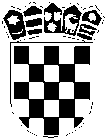 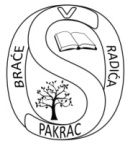 REPUBLIKA HRVATSKAPOŽEŠKO SLAVONSKA ŽUPANIJAOSNOVNA ŠKOLA BRAĆE RADIĆA PAKRACBOLNIČKA 55. PAKRAC KLASA: 112-07/18-01/68URBROJ: 2162-10-01-18-01Pakrac,  17.listopada 2018. godineNa temelju članka 107. Zakona o odgoju i obrazovanju u osnovnoj i srednjoj školi  ( N.N. br. 87/08, 86/09, 92/10, 105/10. ispravak, 90/11., 5/12, 16712., 86/12, 94/13., 152/14, 7/17, 68/18 ) ravnateljica Osnovne škole braće Radića Pakrac, Bolnička 55.  raspisujeN  A  T  J  E  Č  A  Jza radna mjesta           Učitelja/ice povijesti – jedan (1) izvršitelj/ica -  na određeno puno radno vrijeme , zamjena za neplaćeni dopust-   za rad u matičnoj školi          Učitelja/ice povijesti i geografije– jedan (1) izvršitelj/ica -  na neodređeno puno radno vrijeme -   za rad u matičnoj školi3.           Učitelja/ice razredne nastave – jedan (1) izvršitelj/ica -  na određeno puno radno vrijeme za rad u produženom boravku u matičnoj školi4.           Učitelja/ice razredne nastave – jedan (1) izvršitelj/ica -  na određeno puno radno vrijeme za predavanje razredne nastave u        Područnoj školi Donja Obrijež,  zamjena za bolovanjeUvjeti: Uz opći uvjet za zasnivanje radnog odnosa , sukladno općim propisima o radu Zakonom o radu („Narodne Novine“ 93/14, 127/17 ) , osoba koja zasniva radni odnos u školskoj ustanovi mora ispunjavati uvjete za zasnivanje radnog odnosa utvrđene Zakonom o odgoju i obrazovanju u osnovnoj i srednjoj školi („Narodne Novine“ br.87/08, 86/09, 92/10, 105/10.ispravak, 90/11., 5/12, 16712., 86/12, 94/13., 152/14, 7/17, 68/18 ) , Pravilnikom o stručnoj spremi i pedagoško-psihološkom obrazovanju učitelja i stručnih suradnika u osnovnom školstvu („Narodne Novine“ 47/1996 ) Uz prijavu na natječaj kandidati moraju  priložiti neovjerene preslike dokumenata:-    životopis,-    domovnicu,-    dokaz o stečenoj stručnoj spremi,-    elektronički zapis o radno pravnom statusu-   dokaz o nepostojanju zapreka za zasnivanje radnog odnosa u školskoj ustanovi sukladno članak 106. Zakona o odgoju i obrazovanju u osnovnoj i srednjoj školi (Narodne novine br. 87/08, 86/09, 92/10, 105/10-ispr., 90/11, 16/12 , 86/12, 126/12, 94/13, 152/14, 7/17,68/18), ne stariji od 6 mjeseci ( uvjerenje o nekažnjavanju).Isprave se prilažu u neovjerenoj preslici, a kandidat je dužan predočiti izvornik ili ovjerenu presliku na zahtjev Škole. Kandidat koji se poziva na pravo prednosti pri zapošljavanju prema posebnom zakonu, dužan je u prijavi na natječaj pozvati se na to pravo i priložiti sve dokaze o pravu na koje se poziva. Kandidat koji se poziva na pravo prednosti pri zapošljavanju u skladu sa člankom 102. Zakona o hrvatskim braniteljima iz Domovinskog rata i članovima njihovih obitelji (Narodne novine 121/17.), popis dokaza koje mora priložiti može pronaći na poveznici Ministarstva hrvatskih branitelja:https://branitelji.gov.hr/UserDocsImages//NG/12%20Prosinac/Zapo%C5%A1ljavanje//Popis%20dokaza%20za%20ostvarivanje%20prava%20prednosti%20pri%20zapo%C5%A1ljavanju.pdfPrijave na natječaj s dokazima o ispunjavanju uvjeta dostavljaju se osobno u tajništvu svaki radni dan od 07:00 do 15:00 ili poštom na adresu Škole: Osnovna škola braće Radića, Pakrac, Bolnička 55, 34550 Pakrac s naznakom : „ZA NATJEČAJ“.Nepravodobne i nepotpune prijave neće se razmatrati. Na natječaj se mogu javiti osobe oba spola./ Čl.13.st.2. Zakona o ravnopravnosti spolova.Rok za podnošenje prijava je 8 dana od dana objave natječaja.Natječaj je objavljen 17.listopada 2018.g. na mrežnim stranicama i oglasnim pločama Hrvatskog zavoda za zapošljavanje te mrežnim stranicama i oglasnoj ploči Škole. O rezultatima natječaja kandidati će biti obaviješteni objavom odluke o izabranom  kandidatu na internetskoj stranici Osnovne škole braće Radića Pakrac; http://os-brace-radica-pakrac.skole.hr/.                                                                                                   Ravnateljica:                                                                                                mr. Sanja Delač__________________________